Māori Provider Development Scheme (MPDS)2015/16Purchasing intentionsCitation: Ministry of Health. 2015. Māori Provider Development Scheme (MPDS): 2015/16 Purchasing intentions. Wellington: Ministry of Health.Published in February 2015
by the Ministry of Health
PO Box 5013, Wellington 6145, New ZealandISBN: 978-0-478-44484-1 (online)
HP 6117This document is available at www.health.govt.nz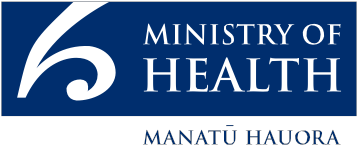  This work is licensed under the Creative Commons Attribution 4.0 International licence. In essence, you are free to: share ie, copy and redistribute the material in any medium or format; adapt ie, remix, transform and build upon the material. You must give appropriate credit, provide a link to the licence and indicate if changes were made.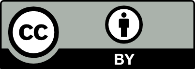 ContentsIntroduction	1Funding streams	2MPDS assessment process	2Contracting pathways	4Contract phase	4MPDS administration process	4Māori health and disability providers (DHB based)	5Eligibility criteria	5Funding allocation	5Māori health and disability providers (national)	7Eligibility criteria	7Funding allocation	7Hauora Māori scholarships 2016	8Eligibility criteria	8Scholarship categories	8Funding allocation	8Hauora Māori scholarship online application	9Hauora Māori scholarship application process	9IntroductionThe Māori Provider Development Scheme 2015/16: Purchasing Intentions (2015/16 Purchasing Intentions) guide the Ministry of Health (the Ministry) and District Health Boards (DHBs) during the funding round for 2015/16.The 2015/16 Purchasing Intentions are a guide for Māori health and disability providers applying to Māori Provider Development Scheme (MPDS) for capability and capacity funding.MPDS funding will be allocated across four categories (as listed below).Category One – Provider AssistanceInformation TechnologyInfrastructure SupportCategory Two – WorkforceWorkforce DevelopmentCategory Three – Service IntegrationService IntegrationCategory Four – Quality and Best PracticeQualityBest Practice ModelsThe 2015/16 Purchasing Intentions were developed in consultation with the MPDS Reference Group (Tumu Whakarae) to confirm the funding priorities and processes for Māori health and disability providers.MPDS is administered and monitored by the Māori Health Service Improvement Group, Sector Capability and Implementation Business Unit, with an annual allocation of $8.89 million (GST exclusive).MPDS 2015/16 applicationThe applications for the 2015/16 Māori health and disability provider funding round will be released on the Ministry website, opening on 4 February 2015 and closing at 12 noon 13 March 2015. Late applications will not be considered without prior agreement.All applications will be jointly assessed with the relevant DHB, including carrying out a risk assessment and due diligence.Due diligence will also be undertaken in consultation with the Ministry of Social Development , Capability Investment Resource (CIR) programme. In particular, a due diligence process is in place to ensure any application that is already funded by another government grant scheme will not be funded through MPDS.Funding streamsIn 2015/16 MPDS will be divided into three funding streams:1.	Regional Māori health and disability providers (see page 5)2.	National Māori health and disability providers (see page 7)3.	Hauora Māori scholarships (see page 8).Table 1 provides a breakdown of available funding for 2015/16.Table 1: Available funding for MPDS 2015/16Three-year contracts were signed for Māori health and disability providers in 2013/14. Less funding is available in this funding stream for 2015/16 due to active MPDS contracts for these years.MPDS assessment processAs a first step in seeking MPDS funding, all Māori health and disability providers must lodge an application in the correct format. If that application meets the eligibility criteria, it will be assessed.Providers will be required to submit an electronic application.There is no requirement for quotes to accompany items under $5,000.00. Please note that applications for equipment through MPDS must align to deficits identified in the Māori Provider Capacity Assessment Tool assessment or the equipment must support the strategic direction of the providers ODP.For each DHB region, joint assessments of applications will be undertaken by the assessment panel (representatives from Ministry and DHB). Once the assessments are completed, providers will be invited to meet with the assessment panel to negotiate a final contract.For national Māori health and national Māori disability providers the Ministry (including a representative from Health Workforce NZ and Disability Support Services) will undertake an assessment of the application. Once this assessment is completed, these providers will be invited to attend a meeting to negotiate a final contract.Māori Provider Capacity Assessment ToolThe Māori Provider Capacity Assessment Tool (MPCAT) is a central tool for determining the needs of MPDS providers and measuring improvements in capacity and capability development.MPCAT is a self-assessment instrument that helps, Māori health and disability providers, identify capacity strengths and indicates areas for further development. Information provided within the MPCAT will assist both the Ministry of Health and Māori health providers to determine the appropriate investment required while also providing a useful framework for measuring growth in organisational capacity over time.In 2015/16 the Ministry of Health requires all MPDS applicants who have not already completed an assessment in 2014/15 to complete the self-assessment process.To access MPCAT, email all enquiries directly to:Tony LewisCBG Research Ltdtony.lewis@cbg.co.nzContracting pathwaysIn 2015/16 there will be one contracting pathway for all applicants to MPDS.Development pathway – one-year MPDS contracts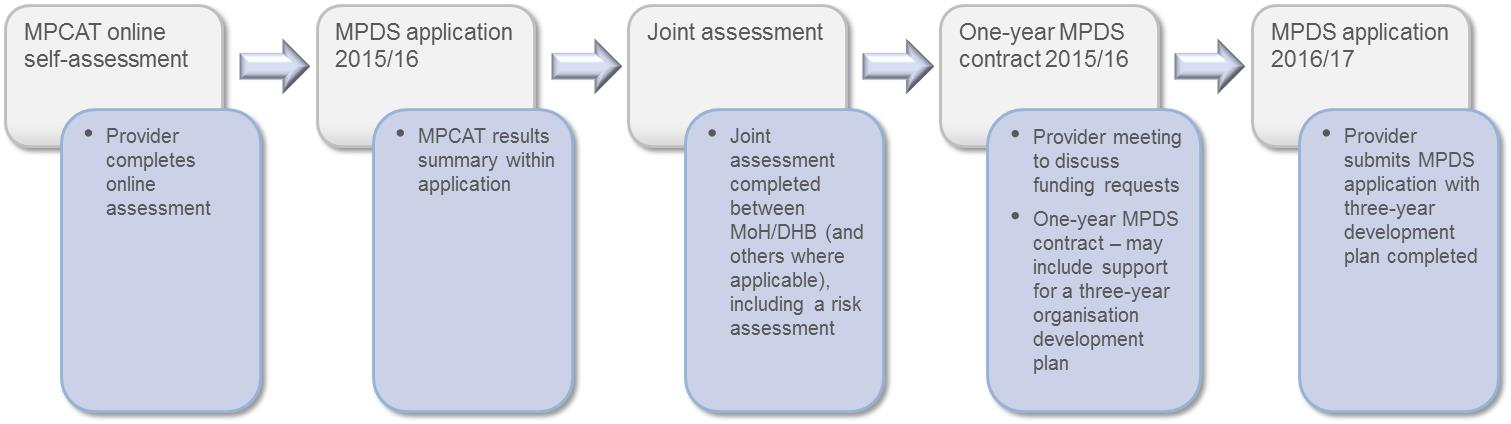 Contract phaseOne year contracts will commence:		1 July 2015End date:		30 June 2016MPDS administration processThe Māori Health Service Improvement Group administers the MPDS programme through its lead relationship/contract managers. The leads (refer Table 2) will manage the entire MPDS process for each nominated DHB.Table 2: Overview of District Health Boards regionsMāori health and disability providers (DHB based)Funding under the MPDS for Māori health and disability providers is only available to health providers, or health organisations, that are owned, governed and operated by iwi and/or Māori organisations.Eligibility criteriaTo meet these criteria, there must be sufficient evidence that confirms:1.	the applicant’s legal entity status (charitable trust/company/incorporated society)2.	the legal entity is registered with the Charities Services3.	the beneficiaries/members who appoint the Board are majority Māori4.	the majority of current Board members are Māori5.	the owners/directors of the company are majority Māori6.	levels of Māori representation outlined in points 3–5 above are maintained over time7.	in the event of closure or wind up, assets are disbursed to a Māori community or an organisation meeting the same criteria.Eligible applicants include:an existing Māori health and disability provider that has one or more contracts with the Ministry of Health and/or DHB and/or primary health organisation (PHO)a Māori health and disability provider that is in the process of developing a contract with the support of the Ministry of Health and/or DHB and/or PHO.The Ministry of Health has defined a Māori health provider as a provider that is owned and governed by Māori and is providing health and disability services primarily but not exclusively for Māori.Funding allocationThe MPDS regional Māori health and disability provider funding has been allocated based on projected population data from Statistics New Zealand 2013. The 2015/16 population calculations remain the same minus funding previously funded in the three year contracting round started in 2013/14.The final allocation per DHB is listed in Table 3: Māori health provider (DHB based) MPDS allocation by DHB for 2015/16.Table 3: Māori health provider (DHB based) MPDS allocation by DHB for 2015/16Please note: The Ministry reserves the right to reallocate any unspent funding within any DHB region.Applicants in Lakes District Health Board (DHB) please note: The DHB will prioritise MPDS applications that align to the DHB Annual/Māori Health Plan priorities in particular the Disparities section. The DHB is also keen to support development in Mental Health and Addiction services (healthy lifestyles).Applicants in Counties Manukau District Health Board (DHB) please note: The DHB will prioritise MPDS applications that align to the DHB Annual/Māori Health Plan priorities with an emphasis on improving outcomes and health gains for Māori and whanau development.Māori health and disability providers (national)Assisting national Māori health providers is a strategic investment to support Māori health workforce development, strengthen clinical and medical expertise, improve Māori provider collaboration, enhance governance responsibilities, and significantly improve the collection and use of health information.Eligibility criteriaFunding under the MPDS for national Māori health providers is only available to health providers, or health organisations, that are owned, governed and operated by iwi and/or Māori organisations.To meet these criteria, there must be sufficient evidence that confirms:1.	the applicant’s legal entity status (charitable trust/company/incorporated society)2.	the legal entity is registered with the Charities Services3.	the beneficiaries/members who appoint the Board are majority Māori4.	the majority of current Board members are Māori5.	the owners/directors of the company are majority Māori6.	levels of Māori representation outlined in points 3–5 above are maintained over time7.	in the event of closure or wind up, assets are disbursed to a Māori community or an organisation meeting the same criteria.Funding allocationThe national Māori health provider funding stream for 2015/16 MPDS has been allocated $1,200,000.00 (GST exclusive).Hauora Māori scholarships 2016The funding area of Hauora Māori scholarships (HMS) provides financial assistance to students who are undertaking or completing a course in health and disability studies that has been accredited by the New Zealand Qualifications Authority (NZQA).Eligibility criteriaThe scholarships are open to any student who:is enrolled in and attending a university, polytechnic, wānanga or private training establishment based in New Zealandhas whakapapa and/or cultural links with te ao Māori or Māori communitiescan demonstrate a commitment to and/or competence in Māori health and wellbeing studiesis studying a health-related, NZQA-accredited course.Note: Hauora Māori scholarships are not available to Ministry or DHB employees.Scholarship categoriesStudents can apply only once a year and in one of the 11 categories: community health workers, dentistry, dieticians, health management, medicine, midwifery, nursing, pharmacy, physiotherapy, postgraduate and undergraduate.In addition, one Excellence Award is granted in each category. Also, two scholarships are awarded for each of the John McLeod and Te Apa Mareikura awards. John McLeod scholarships are awarded to applicants who show a strong commitment to Māori health, leadership qualities and excellence in academia. Te Apa Mareikura scholarships are awarded to applicants who demonstrate competencies in community health, strong connections to and involvement with the community, proven leadership ability, effective networks and academic performance that contribute to future Māori health gains. The Ministry of Health awards these at its discretion and students cannot apply directly.Funding allocationThe Ministry of Health has allocated $1,237,500.00 (GST exclusive) to Hauora Māori scholarships for 2016.Table 4 sets out the proposed allocation of scholarship funding.Table 4: Proposed allocation of Hauora Māori scholarship funding for 2016Hauora Māori scholarship online applicationOnline applications for HMS 2016 will be available on the Ministry of Health website (www.health.govt.nz), opening on 17 February 2016 and closing on 31 March 2016.Applications submitted in hard copy or after closing will not be considered.Hauora Māori scholarship application processAs part of the allocation of awards, defining scholarship categories and the awarding process, a HMS panel is formed comprising representatives from national Māori health organisations. The HMS panel will participate in the decision-making processes for HMS 2016.The panel will include representatives from:Te Whiringa Trust (Māori Community Health Workers)Te Ao Marama (National Māori Dentist Association)Nga Pou Mana (Allied Māori Health Professionals)Te Ohu Rata o Aotearoa (National Māori Doctors Association)Nga Maia O Aotearoa Me Te Waipounamu (National Māori Midwives Association)Te Kaunihera O Nga Neehi Maori o Aotearoa (National Māori Nurses Association)Nga Kaitiaki o Te Puna Rongoa AotearoaTumu Whakarae (District Health Boards)Ministry of Health.Final funding decisions are made by the Ministry.An awards ceremony will be held in November 2016 to recognise the achievements of the John McLeod and Te Apa Mareikura ward recipients.Please note: The Ministry of Health reserves the right to reallocate any unspent funding, within the Hauora Māori scholarships.MPDS streamTotal
(GST exclusive)Māori health and disability providers (DHB based)$4,008,049.34National Māori health and disability providers$1,200,000.00Hauora Māori scholarships$1,237,500.00Total$6,445,549.34DHB regionsDHB regionsRelationship/Contract Manager1Auckland, Counties Manukau, Northland, WaitemataKahu Livingstone (Senior Advisor)2Bay of Plenty, Lakes, Tairawhiti, Taranaki, WaikatoLisa Docherty (Senior Advisor)3Capital & Coast, Hawkes Bay, Hutt Valley, MidCentral, Wairarapa, WhanganuiChas McCarthy (Senior Contract & Relationship Manager)4Canterbury, Nelson/Marlborough, Southern, West CoastDeborah Baird (Development Manager)5National providersKaren Koopu (Development Manager)DHBProjected Māori population2015/16 allocation
(GST exclusive)Auckland39,630$171,523.60Bay of Plenty55,175$453,699.80Canterbury46,170$231,896.37Capital & Coast33,820$197,015.55Counties Manukau82,450$394,681.95Hawke’s Bay40,685$364,299.57Hutt Valley24,265$234,079.45Lakes35,975$245,833.23MidCentral32,960$177,399.45Nelson Marlborough14,720$123,794.13Northland57,490$273,511.07South Canterbury4,655$37,013.99Southern30,705$234,621.36Tairawhiti23,235$16,218.54Taranaki21,435$102,381.95Waikato88,295$453,255.96Wairarapa7,310$59,242.49Waitemata57,555$160,747.17West Coast3,740$31,135.95Whanganui16,040$45,697.77Total716,310$4,008,049.34No.CategoryProposed number
2014Proposed individual $ valueCategory
$ value1Community health workers551,700.0093,500.002Dentistry104,200.0042,000.003Dieticians51,700.008,500.004Health management101,700.0017,000.005Medicine1004,200.00420,000.006Midwifery251,700.0042,500.007Nursing1551,700.00263,500.008Pharmacy101,700.0017,000.009Physiotherapy201,700.0034,000.0010Postgraduate552,200.00121,000.0011Undergraduate751,700.00127,500.00Subtotal5201,186,500.0012Excellence award111,000.0011,000.0013John McLeod210,000.0020,000.0014Te Apa Mareikura210,000.0020,000.00Total5351,237,500.00